TÜRK CUMHURİYETLERİ OFTALMOLOJİ DERNEĞİ ( TCOD )TÜRKI DÖWLETLERIŇ OFTALMOLOGIÝA  JEMGIÝETI (TDOJ)      Eger siziň adyňyz TDOJ düzüminde yok bolsa bu formany dolduryň we bize ugradyň.Adyňyz we familiýaňyz latyn harplarynda daşary ýurt pasportyndaky ýaly ýazylmaly. Özüňize degişli bolmadyk @mail adresi we iş ýeri özüňiziňkiň ýerine bellemäň Ýüz tutulan sene : 
Bellik:Bu formany kompýuteriň iş stolyna geçiriň;
Formany dolduryň;
Formany word.doc (MW) görnüşine geçiriň we aşakda görkezilen adresleriň 4-sine hem bir wagtda ugradyň( sunayduman@yahoo.com , tcodsekreterlik@gmail.com , zyalniz@yahoo.com , shemshat.serdar@mail.ru ) Forma ugradylandan soň agzalyk nomeriňize garaşyňTСOD- merkezi  Аnkara-ТurkiýeTürki döwletlerde ýaşaýanyna ýa beýleki ülkelerde ýaşayanyna garamazdan,türki gelip çykyşly oftalmologlar we assistentler üçin.TCOD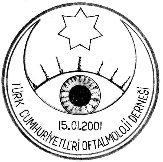 TCOD-TÜRKMENİSTAN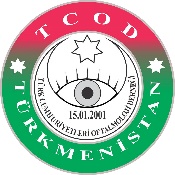 Aýratyn agzalar üçin registrasiýa formasy Hususy maglumatHususy maglumatHususy maglumatHususy maglumatHususy maglumatOftalmolog lukman/ assistentAdy, familiýasyAdy, familiýasyKakasynyň adyEjesiniň adyDoglan senesiDoglan ýeriJynsyÝaşaýan ýeri/ ÝurdyÝaşaýan ýeri/ ÝurdyKontakty,   (Telefon nomeri halkara formatda yazmagyňyzy haýys edýäris ) +994 50 300 00 00 ýalyKontakty,   (Telefon nomeri halkara formatda yazmagyňyzy haýys edýäris ) +994 50 300 00 00 ýalyKontakty,   (Telefon nomeri halkara formatda yazmagyňyzy haýys edýäris ) +994 50 300 00 00 ýalyKontakty,   (Telefon nomeri halkara formatda yazmagyňyzy haýys edýäris ) +994 50 300 00 00 ýalyKontakty,   (Telefon nomeri halkara formatda yazmagyňyzy haýys edýäris ) +994 50 300 00 00 ýalyEl tel.nomE-Mail -1 E-Mail -2 E-Mail -2 E-Mail -2 @@@@   Facebook adres                                https://www.facebook.com/.............https://www.facebook.com/.............https://www.facebook.com/.............https://www.facebook.com/.............  Işleýän ýeriSiziň oftalmoloG LUKMANDYGYŇYZA kepil geçýän TCOD agzasynyň ady familiýasy Siziň oftalmoloG LUKMANDYGYŇYZA kepil geçýän TCOD agzasynyň ady familiýasy Siziň oftalmoloG LUKMANDYGYŇYZA kepil geçýän TCOD agzasynyň ady familiýasy Siziň oftalmoloG LUKMANDYGYŇYZA kepil geçýän TCOD agzasynyň ady familiýasy Siziň oftalmoloG LUKMANDYGYŇYZA kepil geçýän TCOD agzasynyň ady familiýasy 